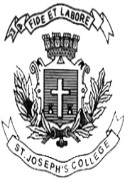 ST. JOSEPH’S COLLEGE (AUTONOMOUS), BENGALURU-27B.Scs. ECONOMICS- I SEMESTERSEMESTER EXAMINATION: OCTOBER 2021(Examination conducted in January-March 2022)ECS OE1: Development StudiesTime- 2 hrs		                                     	               Max Marks-60This question paper contains 4 printed pages and 2 partsPart AAnswer all 30 questions					(1marksx30=30)_______ is an example of a developing nation USAUK IndiaGermanyEthical considerations needed in development research include _____ConfidentialityInformed consent  Anonymity All of these Development = _______ + ChangeFreedomGrowthStandard of LivingInnovation								_______ is used to measure economic growthPQLIHDIPer Capita IncomeHappiness Index				Co-existence of traditional and modern sectors is called as _________Subsistence EconomyDualistic EconomyMixed EconomyGreen Economy					____________means the disproportionate performance of inter or intra geographic regions in different development indicators.Regional disparity Regional cooperation Sustainable development Green GDP Human Development Index ranges between 1 to 1000 to 11 to 10Greater than 1					_______ is a human condition characterised by chronic deprivation of basic necessities of lifemigrationIlliteracypovertyIll Health				_____ is rules of conduct with respect to the rightness and wrongness of certain actionsEthics Value judgement Utility Productivity PQLI stands for ___Person’s Quality of Life IndexPhysical Quality of Life IndexPaerson’s Quality of Life IndexNone of these PQLI combines three indicators.  They are______infant mortality, life expectancy and adult literacy rate.crime rate, clean environment and quality of housing. air pollution rate, water pollution rate and sanitation.health, education and environment. 				Longevity is a proxy for ___________ in the Human Development Indexliving standardinfant mortalityhealth and nutritionPurchasing Power Parity			Schumpeter’s theory of development emphasise on importance of _________Transport sectorEntrepreneursMigrationBakersIncome inequalities are shown on a _______production possibility curvemarginal inequality curveIndifference curveLorenz curve				The capability approach was introduced by Arthur LewisWorld Bank Amartya SenRagner Nurske				The book an “Inquiry into nature and cause of wealth of nations “was written byAdam SmithThomas Robert MalthusJoseph SchumpeterAbraham Lincoln				What according to Amartya Sen is Poverty?Lack of incomeLack of JobDeprivation of basic capabilities Lack of Shelter				ILO stands for _______ Indian Liberal Organisation International Labour Organisation International Lateral Organisation Indian Lateral Organisation Which of the following is NOT true for Human Development Index?HDI varies between countriesHDI varies for groups within a countryHDI measures technology adoption 	 HDI is a composite index 				What are the components of HDI?Life expectancy, GNI per capita, education index GDP per capita, Infant Mortality Rate, Life expectancy GNI at factor cost, Infant Mortality Rate, Life expectancyGDP per capita, Infant Mortality Rate	, Maternal Mortality rate	According to Amartya Sen, focus of development should be___________Freebies given to the poor Balanced regional development Control of diseasesEnhancing capability 				Economic development, as a concept is more relevant for____ Developed countries Developing countries Scandinavian countries G7 countries________ is the mean number of years that a newly born child is expected to surviveLiving standard Life expectancy  Death rate   Birth rate Select a benefit of urbanisation  Increased informalisationEconomies of agglomeration Rising urban congestion Ever rising urban rent				IMF stands for _______ International Monetary FundIndian Money FundIndian Monetary FundInternational Money Formation.____________  is a description and explanation of the processes of transformation from traditional or underdeveloped societies to modern societiesClassical theory Modernisation theory Dependency theory Keynesian theory _______ is an example of global commons AtmosphereMovie theatre Street light City Library  _______ is essential for mitigation of Climate change Reduced emission of Green house gasPromotion of green infrastructureAfforestation All of theseSDG stands for ______Sustainable Development GoalsSocial Development GoalsSystematic Development GoalsSecular Development GoalsSDG Number 1, aims to eradicate extreme poverty for all people everywhere by ___2020203020402050Part BAnswer any 10 questions					(3marksx10 =30)Distinguish between economic growth and economic development.List any three characteristics of developing nations.Write a brief note on economic inequality. What are the 3 core values of development according prof. Goulet.What is HDI?List any three ideas of Adam Smith in the context of development.Write a brief note on capabilities approach.Briefly discuss dependency theory. Write a note on ILO and its activities.List any three causes of water pollution.State any three consequences of climate change.What is sustainable development?